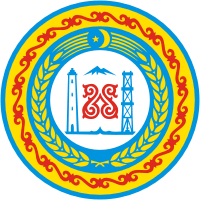 АДМИНИСТРАЦИЯШАТОЙСКОГО МУНИЦИПАЛЬНОГО РАЙОНАЧЕЧЕНСКОЙ РЕСПУБЛИКИПРОТОКОЛпланового совещания у главы администрацииШатойского муниципального района  Ш.Ш. Чабагаеваот « 02 »  07.  2019 года                   с. Шатой                                                        № 13ПРИСУТСТВОВАЛИ:1. Первый заместитель главы администрации Шатойского муниципального района М.М. Басханов, заместители главы администрации Шатойского муниципального района Демильханова Х.А., Капланов И.З., начальники отделов  администрации района, главы администраций сельских поселений, руководители организаций и учреждений  района, заместитель начальника ОМВД России по Шатойскому району подполковник полиции Закаев Б., начальник ГИБДД ОМВД России по Шатойскому району ЧР Махарбиев Л.  ПОВЕСТКА ДНЯ:1. Общественно-политическая и социально-экономическая обстановка в Шатойском муниципальном районе.Докладчики:  ОМВД России в Шатойском районе Чеченской Республики,                          главы администраций сельских поселений района.2. О работе администрации Хал-Келойского сельского поселения. Докладчик: глава администрации Хал-Келойского сельского поселения Висханов С-А.Б. 3. О состоянии ведения ФИАС в администрациях сельских поселений района. Докладчик: заместитель главы администрации района Демильханова Х.А.4. О работе бюро записи актов гражданского состояния Шатойского района (ЗАГСа).Докладчик: начальник Шатойского ЗАГСа Баканаева Р.В.5. О ходе исполнения протокольных поручений, Главы Чеченской Республики, Председателя Правительства Чеченской Республики, Руководителя Администрации Главы и Правительства Чеченской Республики и главы администрации Шатойского муниципального района.Докладчик: первый заместитель главы администрации района М.М. Басханов.6. Прочие вопросы.11. СЛУШАЛИ:        Об общественно-политической и социально-экономической обстановке на территории Шатойского муницпального района. Глав администраций сельских поселений, представителя отдела МВД России в Шатойском районе Чеченской Республики.ВЫСТУПИЛИ:        С короткими (устными) отчетами выступили главы администраций сельских поселений, представитель ОМВД России по Шатойскому району ЧР, по их словам в настоящее время вверенных им населённых пунктах обстановка стабильная и контролируется местными властями и правоохранительными органами.       Выслушав устные отчёты глав администраций сельских поселений, представителя ОМВД России по Шатойскому району ЧР о ситуации в подведомственных им территориях, глава администрации Шатойского муниципального района Ш.Ш. Чабагаев отметил, что вопрос общественно-политической ситуации в районе отнюдь не формальность, как может показаться, а настоятельная необходимость.       - Трагические случаи, происходящие в последнее время на наших дорогах (имеется в виду нападения на сотрудников ДПС в Грозном и Ачхой-Мартане) должны нас всех беспокоить,- сказал он.       - Очень важно обсуждать всё это с людьми, в том числе и на сходах, доводить до них, что подобные вылазки отдельных недоброжелателей и всякого рода отщепенцев подводят, в первую очередь, своих родителей и родственников.        Подлое это дело – нападать исподтишка на тех, кто сегодня стоит на страже правопорядка и безопасности наших дорог.        Горе принесли эти нелюди (по-другому их не назовёшь) не только в дома правоохранителей, но также и своим родителям.        О губительности этого пути надо говорить и неустанно разъяснять нашей молодёжи, чтобы предостеречь её от подобного опрометчивого шага, - сказал глава администрации района Ш.Ш. Чабагаев. 	РЕШИЛИ:1.1. Принять к сведению устную информацию глав администраций сельских поселений и представителя правоохранительных органов района об общественно-политической и социально-экономической обстановке в Шатойском муниципальном районе.22. СЛУШАЛИ:О работе работе администрации Хал-Келойского сельского поселения Главу администрации Хал-Келойского сельского поселения Висханова С-А.Б. (отчёт прилагается).       В информации главы администрации Хал-Келойского сельского поселения Висханова С-А.Б. были в основном вопросы жилищно-бытового характера. Он сказал, что вопросы благоустройства и санитарной очистки территории села также находятся в центре внимания администрации села. При этом особое внимание руководством сельского поселения, по его словам, было уделено профилактике терроризма, экстремизма и ваххабизма.       В ходе обсуждения данного отчёта, глава администрации Шатойского муниципального района Ш.Ш. Чабагаев отметил, что состояние ведения делопроизводства в данной администрации (по итогам проверки рабочей группой администрации района) остаётся желать лучшего. Работа в этом важном направлении полностью запущена. - И виной тому сам руководитель, чтобы требовать от своих подчинённых надлежащего исполнения своих обязанностей, глава сам должен быть компетентен и уметь разбираться хотя бы в элементарных вещах. Вот отсюда и плачевное состояние делопроизводства. Работу администрации Хал-Келойского сельского поселения за отчётный период считаю  неудовлетворительной, сказал Ш.Ш. Чабагаев и главе данной администрации Висханову С-А.Б. для устранения недостатков был дан недельный срок.    РЕШИЛИ:2.1. Работу администрации Хал-Келойского сельского поселения за отчётный период  признать неудовлетворительной.2.2. Главе администрации Хал-Келойского сельского поселения Висханову С-А.Б. устранить выявленные замечания в ходе проверки рабочей группой администрации района по делопроизводству и представить материал-информацию каждому из членов рабочей группы администрации района по всем направлениям до 10 июля 2019 года.3. СЛУШАЛИ: О состоянии ведения ФИАС в администрациях сельских поселений района Заместитель главы администрации района Демильханова Х.А. (доклад прилагается).       Демильханова Х.А. в своём отчёте отметила, что в 14 из 15 администрациях сельских поселений проведён мониторинг ведения ФИАС, который показал, что общее количество адресов актуализированных и размещённых  ГАР составляет 4068 единиц, без учёта адресных объектов Хал-Келойского сельского поселения. 3        По итогам проведённой работы, отметила она, составлена сводная таблица адресных объектов, выявлено, что во всех местных администрациях данная работа проводится на соответствующем уровне.        Далее, Демильханова Х.А. сказала, что для сведения глав администраций сельских поселений в письменной форме доведена информация о необходимости выдачи сведений, касающихся объектов недвижимости, а также рекомендовано провести разъяснительную работу с населением о необходимости приведения в порядок сведений об адресах в удостоверительных документах (паспорт) граждан в соответствие с актуальными сведениями об адресах ФИАС. РЕШИЛИ:	 3.1. Принять к сведению информацию заместителя главы администрации района Демильхановой Х.А. о состоянии ведения ФИАС в администрациях сельских поселений района.4. СЛУШАЛИ: О работе бюро записи актов гражданского состояния Шатойского района (ЗАГСа).Начальника Шатойского ЗАГСа Баканаеву Р.В. (отчёт прилагается).        Баканаева Р.В., сказала, что, помимо этой работы, ведётся надлежащий учёт, хранение и ведение книг государственной регистрации актов гражданского состояния. В конце своего выступления, начальник отдела районного ЗАГСа. Озвучила и свою проблему – это отсутствие собственного помещения.РЕШИЛИ:4.1. Принять к сведению информацию Бакнаевой Р.В. о работе бюро записи актов гражданского состояния Шатойского района (ЗАГСа).5. СЛУШАЛИ:        Первого заместителя  главы администрации Шатойского муниципального района М.М. Басханова, о ходе исполнения протокольных поручений Главы Чеченской Республики, Председателя Правительства Чеченской Республики, Руководителя Администрации Главы и Правительства Чеченской Республики и главы администрации Шатойского муниципального района.       В ходе обсуждения данного вопроса, по информации 1-го заместителя главы администрации Шатойского муниципального района М.М. Басханова, не все руководители сельских поселений, организации и учреждений относятся к данному вопросу с должным вниманием. 4       Выслушав всех заинтересованных по этому, весьма серьёзному вопросу лиц, глава администрации  района Ш.Ш. Чабагаев отметил, что к руководителям, по чьей вине будет сорвано исполнение данного протокольного поручения, будут приняты соответствующие организационные меры.РЕШИЛИ:5.1. Принять к сведению информацию первого заместителя главы администрации Шатойского муниципального района М.М. Басханова, о ходе исполнения протокольных поручений Главы Чеченской Республики, Председателя Правительства Чеченской Республики, Руководителя Администрации Главы и Правительства Чеченской Республики и главы администрации Шатойского муниципального района.6. Прочие вопросы:        - Заместитель главы администрации района Капланов И.З. отметил, что во многих организациях и учреждениях района, а также в администрации А-Шериповского сельского поселения в ходе проверки пожарных водоёмов выявлено много нарушений.         - Заместитель начальника ОМВД России по Шатойскому району подполковник полиции Закаев Б. сказал,  есть много случаев, что среди задержанных за то или иное правонарушение оказываются граждане которые зарегистрированы в населённых пунктах нашего района, а фактически проживают в других местах республики или страны и поэтому   главы администраций сельских поселений должны знать кто эти люди, с какой целью они прописались  их населённых пунктах? Где они находятся и чем занимаются и т.д.?         Он сказал, что главам администраций сельских поселений надо доводить до их родителей, что они несут ответственность за  деяния своих отпрысков.           - Слово было  предоставлено, присутствовавшему на совещании начальнику ГИБДД ОМВД России по Шатойскому району ЧР Махарбиеву Л.                       Он подробно рассказал,  о деятельности ГИБДД по выявлению случаев управления автотранспортными средствами в состоянии алкогольного и наркотического опьянения, при этом он привёл конкретные цифры, иллюстрирующие эффективность работы ГИБДД в данном направлении.           В завершении работы совещания Ш.Ш. Чабагаев ещё раз обратил внимание присутствующих на произошедшие в республике на днях террористические акты.  - Эти события показывают, что террористы не несут ничего хорошего нашему народу,- сказал он.5 - У этих людей нет ничего чеченского, они просто бессердечные «зомби», направленные «иблисом» на смерть для достижения своей цели.         Решить данную проблему исключительно силами правоохранительных органов невозможно. Эта задача требует целого комплекса организационных, профилактических и воспитательных мер. Если человек не будет переходить грани дозволенного, и будет следовать обычаям и традициям наших предков, защищать свою честь и достоинство в соответствии с чеченским менталитетом, то я уверен, не будет никакого терроризма в молодёжной среде,- заключил Ш.Ш. Чабагаев.РЕШИЛИ:6.1. Главам администраций сельских поселений, совместно с участковыми уполномоченными полиции, руководителям организаций, учреждений, проводить на территории Шатойского муниципального района субботники по санитарной очистке и благоустройству территорий населённых пунктов, независимо от форм собственности и принадлежности. Также проводить разъяснительную работу с жителями населённых пунктов по содержанию этих территорий в надлежащем санитарном состоянии. К злостным нарушителям принимать меры административного воздействия.Исполнители: главы администраций сельских поселений, УУП отдела МВД России в Шатойском районе ЧР.Ответственный: аппарат администрации района.6.2. Устранить выявленные нарушения в ходе проведённой проверки пожарных водоёмов на территории района. Проведённые работы согласовать с начальником ОНД по Шатойскому, Шаройскому и Итум-Калинскому районам Х.А. Джамулаевым.Заместителю главы администрации района Капланову З.И., провести проверку и представить справку-информацию по исполнению данного поручения до 12 июля 2019 года.Исполнители: руководители организаций и учреждений района – ОМВД России по Шатойскому району ЧР, ГБУ «Шатойская МБ», райфинуправления, ГУДЭП, ОДУ, филиала «Шатойский ОАО Чеченгаз», отдела культуры района, глава администрации А-Шериповского сельского поселения.Ответственный: Заместитель главы администрации района Капланов И.З.6.3. С целью предотвращения ДТП с тяжкими последствиями, активизировать работу Комиссии по обеспечению безопасности дорожного движения Шатойского муниципального района с привлечением сотрудников ГИБДД.Исполнители: Комиссия по обеспечению безопасности дорожного движения Шатойского муниципального района.Ответственный: заместитель главы администрации района Капланов И.З.66.4. а) Главам администраций сельских поселений, в тесном взаимодействии с имамами населённых пунктов, участковыми уполномоченными полиции, неустанно вести работу по выявлению категории людей, употребляющих алкоголь и спиртосодержащую продукцию, наркотические средства.       б) Регулярно, директорам и завучам школ по воспитательной работе, с участием представителей родительского комитета, проверять мобильные средства связи учащихся, на предмет обнаружения записей, фотоматериалов, противоречащих канонам традиционного Ислама, адатам и устоям Чеченского общества.       в) В целях предупреждения экстремистской и террористической (проявлений) деятельности, а также радикализма, среди молодёжи и подрастающего поколения, проводить профилактическую работу путём подворного обхода в населённых пунктах района, а также с гражданами, которые имеют прописку, но не проживают в данном населённом пункте.Исполнители: главы администраций сельских поселений, УУП отдела МВД России по Шатойскому району ЧР, помощник главы администрации района по взаимодействию с религиозными и общественными организациями Абдулвахидов А.Л., имамы сельских мечетей. Ответственный: заместитель главы администрации района Саидов А.А.Председатель 						          Чабагаев Ш.Ш.          Секретарь 							           Мантуев С.А.7